 ZLÍNSKÝ KRAJSKÝ  FOTBALOVÝ  SVAZ 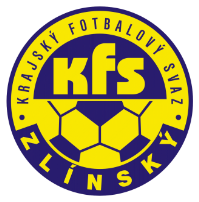 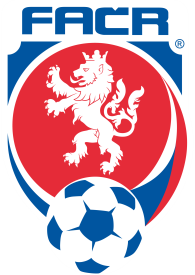 Hradská 854, 760 01 ZLÍN       Tel: 577 019 393Email: lukas@kfszlin.cz  
__________________________________________________________________________Rozhodnutí DK Zlínského KFS ze dne 9.5.2019 DŘ FAČR § 47/1a, § 20/8 RS KFS čl. 41/1 – opakované napomínání 4 ŽK, 8 ŽK, 12 ŽKJuhás Lukáš – 92061680 – FK Bystřice p/H. – ZČN na 3 SU od 5.5.2019 – poplatek 300,- KčDŘ FAČR § 42/1 – surová hraKořínek Martin – 94101388 – Buchlovice – ZČN na 1 SU od 5.5.2019 – poplatek 200,- KčDŘ FAČR § 46/1 – vyloučení pro druhé napomenutíPochylý Jan – 93060029 – Újezdec - ZČN na 1 SU od 5.5.2019 – poplatek 200,- KčDŘ FAČR § 46/1 – vyloučení pro druhé napomenutíMikulec Martin – 83080945 – Dol. Němčí – ZČN na 1 SU od 5.5.2019 – poplatek 200,- KčDŘ FAČR § 46/1 – vyloučení pro druhé napomenutíDoležálek Radim – 93060078 – Havřice - ZČN na 1 SU od 6.5.2019 – poplatek 100,- KčDŘ FAČR § 46/1 – vyloučení pro druhé napomenutíStaněk David – 02110230 – Slavičín - ZČN na 1 SU od 5.5.2019 – poplatek 100,- KčDŘ FAČR § 46/1 – vyloučení pro druhé napomenutíHrstka Radek – 01120764 – Dol. Bečva - ZČN na 3 SU od 5.5.2019 – poplatek 100,- KčDŘ FAČR § 42/1 – surová hraSvačina David – 00081642 – Fryšták - ZČN na 1 SU od 5.5.2019 – poplatek 100,- KčDŘ FAČR § 43/1 – narušení řádného průběhu hryPříjmení, jménoIDPočet ŽKpokutapoplatekOddíl, klubŽáček Ondřej9202132812 ŽK300 Kč300 KčBaťovKořínek Martin941013888 ŽK200 Kč200 KčBuchloviceLendler Patrik960414628 ŽK200 Kč200 KčVik.OtrokoviceKapounek Jakub920316088 ŽK200 Kč300 KčMorkoviceMichálek Lukáš910301968 ŽK200 Kč300 KčMorkoviceMartiš Roman011103088 ŽK100 Kč100 KčHlukFloreš Ondřej980408984 ŽK100 Kč200 KčSlavičín BStaněk Martin940418154 ŽK100 Kč200 KčChoryněJuřica Tomáš890712724 ŽK100 Kč200 KčHovězíBlažek Radek890109334 ŽK100 Kč200 Kč1.FC Slovácko Přecechtěl Přemysl910402464 ŽK100 Kč200 KčDrslaviceLepša Karel841116304 ŽK100 Kč200 KčKvasiceNeubert Martin890320654 ŽK100 Kč200 KčŽalkoviceTěthal Petr900917594 ŽK100 Kč200 KčNivniceSmažinka Josef950312974 ŽK100 Kč300 KčMorkoviceTureček Michal890600844 ŽK100 Kč300 KčBystřice p/H.Večeřa Ondřej890606334 ŽK100 Kč300 KčBoršiceHorák Zdeněk850417014 ŽK100 Kč300 KčHlukHuťka Michal810311314 ŽK100 Kč300 KčProvodovŠimoník Ondřej890602504 ŽK100 Kč200 KčVlachoviceZvoníček Ondřej991100264 ŽK100 Kč300 KčŠtítná n/Vl.Žižlavský Tomáš000715404 ŽK50 Kč100 KčMorkoviceBilík Adam010410884 ŽK50 Kč100 KčTlumačovSrnec Lukáš101512024 ŽK50 Kč100 KčNapajedlaJuřica Matěj010303714 ŽK50 Kč100 KčVel.KarloviceKolář Daniel000200234 ŽK50 Kč100 KčFryštákNagy Adam010703194 ŽK50 Kč100 KčKunoviceStaněk David021102304 ŽK50 Kč100 KčSlavičínKroupa Kryštof020107854 ŽK50 Kč100 KčHlukKolaja Ondřej00081247 4 ŽK50 Kč100 KčStráníSvárovský David981206804 ŽK100 Kč200 KčSt. MěstoZapletal Filip990902094 ŽK100 Kč200 KčMorkovice